À propos d’AlterGoCréé en 1975, AlterGo a pour mission de soutenir l’inclusion sociale des personnes ayant une limitation fonctionnelle, sur l’île de Montréal, par l’abolition des obstacles d’accès au loisir.AlterGo contribue, en tant qu’organisme rassembleur et agent de changement, à faire de l’île de Montréal un modèle de services en loisir universellement accessibles.À propos du GoQuizzLe GoQuizz a été conçu dans le but de susciter une réflexion et de faire connaître l’accessibilité universelle. Par ce biais, AlterGo souhaite sensibiliser le plus grand nombre de citoyens aux enjeux soulevés par les 4 axes de l’accessibilité universelle. La formule du GoQuizz est simple, il s’agit d’un jeu de devinettes à réaliser en groupe ou individuellement. Il vous donnera le goût d’en connaître encore davantage sur l’accessibilité universelle.Qu’est-ce que l'accessibilité universelle?cela définit les rampes d'accès d’un bâtiment;cela concerne les personnes ayant une déficience motrice;c’est le caractère d’un produit, procédé, service, information ou environnement qui, dans un but d’équité et dans une approche inclusive, permet à toute personne de réaliser des activités de façon autonome et d’obtenir des résultats équivalents.Réponse : C. C’est le caractère d’un produit, procédé, service, information ou environnement qui, dans un but d’équité et dans une approche inclusive, permet à toute personne de réaliser des activités de façon autonome et d’obtenir des résultats équivalents._______________________________________________________________2. Dans quels domaines y a-t-il des améliorations à apporter pour atteindre pleinement l’accessibilité universelle?Architecture;Emploi;Communication;Programmes;Formation;toutes ces réponses;aucune de ces réponses.Réponse : F. Toutes ces réponses.________________________________________________________________3. Que peut-on faire pour que les marches d’escalier soient bien visibles?Réponse : On met des bandes d’avertissement sur la première et la dernière marche. Ces bandes doivent être de couleur contrastante.__________________________________________________________4. Que trouve-t-on sur le coin des trottoirs qui permet aux personnes non voyantes de connaître la délimitation du trottoir?Réponse : Un sillon. Ce changement de relief permet de détecter la limite du trottoir.______________________________5. Qu’est-ce qu’un bateau-pavé?c’est un paquebot transportant des pavés;c’est un abaissement du niveau du trottoir permettant aux piétons de passer facilement du trottoir à la rue;c’est un bateau constitué de pierres.Réponse : B. C’est un abaissement du niveau du trottoir permettant aux piétons de passer facilement du trottoir à la rue.________________________________________________________________6. Vrai ou faux? Montréal n’a pas de politique municipale d’accessibilité universelle.Réponse : Faux. Montréal adoptait officiellement sa politique d’accessibilité universelle le 7 juin 2011.________________________________________________________________7. Quelle est la police de caractère à utiliser afin qu’un document soit le plus lisible possible ?Arial 12;Time new roman 16;Calibri 8;Verdana 12.Réponse : A ou D. Il faut utiliser Arial ou Verdana 12.____________________________________________________________ 8. Si je rédige un document universellement accessible, je choisis pour cette rédaction l’alignement :centré ;à droite;justifié;à gauche.Réponse : D. Un alignement à gauche sans césure de mots est plus facile à lire.______________________________________________9. Qu’est-ce que la VATL?Réponse : Il s’agit de la Vignette d’Accompagnement Touristique et de Loisir. Elle accorde, au Québec, la gratuité d’entrée à l’accompagnateur d’une personne âgée d’au moins 12 ans, ayant un handicap et nécessitant une aide lors de visites de sites touristiques.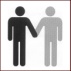 _____________________________________________10. Nous sommes des médias substituts. Que sommes-nous?La langue des signes québécoise (LSQ) : utilisée au Québec pour communiquer avec les personnes sourdes ;Le braille : système d’écriture tactile utilisé par des personnes ayant une déficience visuelle ;Le gros caractère : utilisé par des personnes ayant des difficultés à la lecture ;Toutes ces réponses.Réponse : D. Toutes ces réponses._______________________________________11. Vrai ou faux? L'accessibilité universelle ne concerne que les personnes ayant une limitation fonctionnelle.Réponse : Faux. L’accessibilité universelle concerne toutes les personnes de la société qu’elles utilisent une poussette, soient blessées, transportent des bagages ou aient une limitation fonctionnelle.___________________________ 12. Vrai ou faux? Un bâtiment accessible universellement n’est pas esthétique.Réponse : Faux. Un bâtiment accessible universellement peut être très beau surtout si l’on intègre l’accessibilité universelle dès le début du projet de construction. _______________________________13. Qu’est-ce qu’un site internet accessible?Réponse : C’est un site dont le contenu est accessible à tout le monde. Par exemple, système de navigation clair et facile d’utilisation;possibilité de grossissement de caractère;liens internet faciles à identifier hors contexte;accessible aux personnes utilisant une synthèse vocale et/ou un afficheur braille.______________________________________________14. Vrai ou faux? Il n'existe pas de diplôme en accessibilité universelle.Réponse : Faux. Il en existe un de niveau universitaire à Surennes, en France._____________________________________15. À qui profite l’accessibilité universelle ?Aux personnes blessées ;Aux personnes aînées ;À tout le monde ;Aux femmes enceintes ;Aux personnes handicapées.Réponse : C. À tout le monde.______________________________________16. Dans quel groupe d'âge est-ce qu'il y a le plus de personnes ayant une limitation fonctionnelle?0 à 14 ans;15 à 24 ans;25 à 44 ans;45 à 64 ans;65 à 85 ans.Réponse : E. La proportion de personnes ayant un handicap augmente avec l’âge : de 3 % chez les enfants, elle atteint 46 % chez les personnes de 75 ans et plus._____________________________________________ 17. Je suis un exemple d’adaptation. Que suis-je ?Rampe d’accès temporaire;Entrée plain-pied;Activités réservées aux personnes handicapées;Rampe d’accès permanente à côté des escaliers;Autobus avec un plancher surbaissé à l’arrière du véhicule;Transport adapté.Réponse : A, C, F. Une adaptation est une solution au cas par cas, à un besoin précis. C’est une solution temporaire._________________________________________18 Je suis un exemple d’accessibilité. Que suis-je ?Communications adaptées sur demande;Activités réservées aux personnes ayant un handicap;Rampe d’accès permanente à côté des escaliers;Autobus avec un plancher surbaissé à l’arrière du véhicule;Inclusion dans un camp de jour régulier, 2 semaines pendant l’été.Réponse : A, D, E, F.  L’accessibilité est une solution qui est mise à la disposition des personnes ayant une limitation fonctionnelle, mais qui n’est pas utilisée par tous._____________________________ 19. Je suis un exemple d’accessibilité universelle. Que suis-je ?Rampe d’accès permanente à côté des escaliers;Entrée plain-pied;Site internet accessible pour l’utilisateur et le programmeur;Rampe d’accès temporaire;Activités réservées aux personnes ayant un handicap.Réponse : B et C. L’accessibilité universelle est un caractère, une approche inclusive, permettant à toute personne, de façon autonome, d’obtenir des résultats équivalents.___________________________________20. Qu'est-ce qu'un minuteur « time timer »?Réponse : C’est une horloge où l'on peut voir s'écouler les minutes et qui émet une sonnerie à la fin de la période programmée. Cet outil est utilisé en particulier avec des personnes ayant une déficience intellectuelle ou un trouble du spectre de l’autisme -TSA pour qu'elles puissent se représenter le temps qui s’écoule._____________________________________________________________ 21. Pourquoi un chien MIRA porte-t-il un foulard bleu ou rouge?Réponse : Un chien Mira porte un foulard bleu lorsqu’il est devenu chien-guide en travail ou chien d’assistance en travail. Un chien Mira porte un foulard rouge lorsqu’il est en famille d’accueil._____________________________________________22. Que suis-je?Je suis utile aux personnes ayant une déficience visuelle;De façon sécuritaire, je les aide dans leurs déplacements dans les endroits publics;Je compense leurs limitations, au même titre que la canne blanche;Quand je travaille, on ne me touche pas.Réponse : Je suis un chien-guide.________________________________________________________________ 23. À quoi sert la canne blanche ?
À s’identifier comme une personne ayant une déficience visuelle et se défendre ;À détecter les objets et se défendre ;À s’identifier comme une personne ayant une déficience visuelle et détecter les    objets;Toutes ces réponses.Réponse : C. S’identifier comme une personne ayant une déficience visuelle et détecter les objets.__________________________________________________ 24. Que suis-je? Je porte le nom d'un animal imaginaire;Je permets aux personnes n'ayant pas l'usage de leurs bras d'avoir accès aux claviers d'ordinateurs et au téléphone;Je suis fixée sur la tête;Je permets, par exemple, de peindre.Réponse : Je suis une licorne. 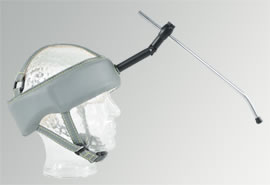 ___________________________________________________25. Vrai ou faux? Les personnes se déplaçant en fauteuil roulant peuvent conduire une voiture.Réponse : Vrai. Un véhicule régulier est adapté pour que la personne utilise des fonctions manuelles. _____________________________________________________________ 26. Vrai ou faux? Il existe des fauteuils roulants spéciaux pour la plage.Réponse : Vrai. Il existe des fauteuils roulants spécifiques avec de grosses roues qui ne s'enfoncent pas dans le sable et qui permettent à une personne se déplaçant en fauteuil roulant d'aller sur la plage et dans l'eau.________________________________________________________________27. Vrai ou faux? Il existe des lunettes avec une souris intégrée pour ordinateur.Réponse : Vrai. Ces lunettes permettent à une personne n'ayant pas l'usage de ses bras de pointer via les mouvements de la tête.________________________________________________________________28. Pourquoi y a-t-il des espaces de stationnement réservés aux personnes ayant une limitation fonctionnelle ?Réponse : Pour assurer la sécurité de leurs déplacements.___________________________________________________29. Qu’est-ce qu’un chien d’assistance et à qui sert-il? Réponse : C’est un chien qui assiste une personne ayant une déficience motrice se déplaçant en fauteuil roulant ou une personne ayant un TSA. _____________________________________30. Quelle est la différence entre une orthèse et une prothèse?RéponseUne prothèse remplace un membre manquant ;Une orthèse soutient un membre ou la fonction d’un membre.______________________________31. Quelle est la nouvelle appellation donnée aux troubles envahissants du développement-TED depuis le printemps 2013?Réponse : Trouble du spectre de l’autisme -  TSA. Depuis la parution de la 5e édition du Manuel diagnostique et statistique des troubles mentaux (DMS V) au printemps 2013.___________________________________________________32. Les personnes diagnostiquées ayant un TSA représentent environ quel pourcentage de la population au Québec?0,01 %;1%;5 %;0,5%;3 %.Réponse : B. 1 % de la population, soit, plus ou moins 80 000 personnes au Québec._____________________________________________ 33. Dans quelle commission scolaire et en quelle année la première classe pour personnes autistes – TSA a-t-elle été ouverte au Québec?Réponse : Dans la commission scolaire de Montréal en 1989. Aujourd’hui, dans la même commission scolaire, on en compte plus de 75.__________________________________34. Que suis-je?Je suis utile aux personnes ayant une déficience auditive ou ayant un trouble de la parole ;Je permets à ces personnes d’appeler des personnes ou de recevoir des appels téléphoniques ;Un téléphoniste transmet les messages aux deux personnes.Réponse : Je suis le service de relais téléphonique._____________________________________________ 35. Qu'ont créé Kilina Crémona, danseuse, chorégraphe et pédagogue professionnelle et Bernard Fort, compositeur?Réponse : Ils ont mis au point un plancher de danse vibrant à partir du son ultra grave et des ondes vibratoires pour permettre aux personnes sourdes et malentendantes l’apprentissage du rythme. ____________________________________________________________36. Un Québécois qui utilise la langue des signes peut-il se faire comprendre en France ou ailleurs dans le monde?Réponse : Non. On ne le comprendra pas en France, car la langue des signes utilisée là-bas est différente, même si nous parlons tous français. La langue des signes varie d’un pays à l’autre et non d’une langue à l’autre.  _______________________________________________37. Que suis-je?Je suis une technique d’affichage des dialogues et commentaires d'un film sous forme de texte au bas de l’écran ;Je rends les productions audiovisuelles accessibles aux personnes ayant une déficience auditive.Réponse : Je suis le sous-titrage._____________________________________________________________38. Comment fonctionne le système de sécurité incendie pour les personnes ayant une déficience auditive?Réponse : Il fonctionne au moyen d’une alarme visuelle. _______________________________________________________________ 39. Les textos, le clavardage, les réseaux sociaux, les blogues et les systèmes de vidéoconférences sont des outils de communication très importants pour les personnes ayant quel type de déficience?Réponse : Pour les personnes ayant une déficience auditive._____________________________________________ 40. Je suis une catégorie de troubles de santé mentale. Que suis-je?Trouble de l’humeur : dépression majeure, trouble bipolaire;Trouble anxieux : généralisé, spécifique, phobie sociale, panique et trouble obsessionnel-compulsif (TOC);Trouble de la personnalité : limite, dépendante, etc;Trouble de l’alimentation : anorexie, boulimie;Schizophrénie;Toutes ces réponses.Réponse : F. Toutes ces réponses._____________________________________________ 41. Combien de Canadiens éprouveront un trouble de santé mentale au cours de leur vie?1 personne sur 30;1 personne sur 15;1 personne sur 10;1 personne sur 5;1 personne sur 3.Réponse : D. Les statistiques révèlent qu’un Canadien sur cinq éprouvera un problème de santé mentale au cours de sa vie.________________________________________ 42. D’ici 2020, quel pourcentage des maladies diagnostiquées représenteront les troubles de santé mentale, selon l’Organisation mondiale de la santé ?42 % ;8,9 % ;23 % ;15 % ;12 %.Réponse : D. 15 %______________________________________________________43. Lequel de ces termes doit-on employer?Handicapé;Déficient;Amputé;Incapable;Personne ayant une limitation fonctionnelle.Réponse : E. Personne ayant une limitation fonctionnelle.__________________________________44. Il y a 7 troubles et déficiences. Quels sont-ils ?Réponse :Déficience motrice;Déficience auditive;Trouble de langage-parole;Trouble de santé mentale;Déficience visuelle;Déficience intellectuelle;Troubles du spectre de l’autisme –TSA.________________________________ 45. Qui ont été les pionniers du transport adapté au Québec et dans quelle région le premier service de transport adapté a-t-il été implanté ?Réponse : Ce sont les frères Jean-Marc et Jacques Forest de la Gaspésie. Tous les deux avaient une déficience motrice. Ils ont mis sur pied leur propre société de transport adapté en 1973 : la Société Minibus Forest._______________________________ 46. Comment est évaluée la hauteur du fauteuil roulant que doit avoir une personne? Réponse : Lorsque la personne est assise dans un fauteuil, elle doit pouvoir toucher terre avec ses doigts. Ainsi elle pourra ramasser des objets au sol sans problème. _______________________________ 47. À quoi servent les petites roues en arrière des fauteuils roulants?Réponse : Ce sont des roues anti-bascules. Elles évitent que la personne bascule complètement en arrière.  ___________________________48. Vrai ou faux? Les personnes ayant une déficience visuelle peuvent jouer au ballon.Réponse : Vrai. Elles utilisent un ballon sonore, muni d’une clochette à l’intérieur._________________________________49. Vrai ou faux? Certaines personnes ne pouvant se servir de leurs mains ou de leurs bras peignent avec leur bouche.Réponse : Vrai. Elles tiennent le pinceau avec la bouche ou entre les orteils. 50. Comment font les personnes ayant une déficience visuelle pour lire un roman?Réponse : Elles lisent un roman sur format audio, sur format papier avec de gros caractères, en braille ou encore à l’ordinateur en se servant du grossissement de caractère, d’une synthèse vocale, ou d’un afficheur braille.____________________________ 51. Comment font les personnes ayant une déficience auditive pour se réveiller à l'heure le matin?Réponse : Elles placent un boitier sous leur oreiller qui fonctionne comme un cadran et qui vibre à l'heure réglée._______________________________ 52. Comment font les personnes ayant une déficience auditive pour danser au rythme de la musique?Réponse : Deux stratégies sont utilisées : soit elles sentent les vibrations de la musique émises au sol, soit des interprètes leur signe la musique. ___________________________